ePhyto Progress Report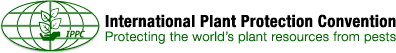 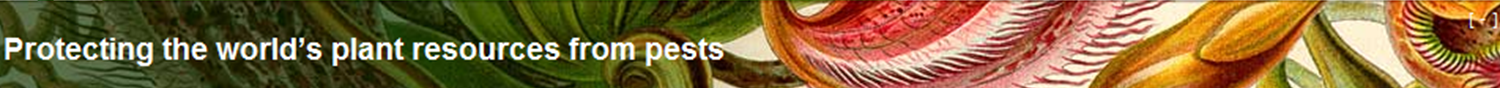 10 April 2017Project PlanThe IPPC Secretariat had anticipated that much of the development and piloting of the ePhyto Solution would be completed by end of 2016. However, a number of project aspects took longer than anticipated including:The development of the technical specifications and detailed system requirements;The project plan approval required significant negotiation and ongoing refinement including adding more information on the administrative structure of the project; countries implementation support processes and details on the process for developing a sustainable funding structure;The bureaucracy associated with establishing agreements and securing fundsThe delays associated with the process reinforces the fact that ePhyto is a complex project; involving a number of stakeholders with differing points of view. It is also carving out new ground in the international arena and unanticipated delays are a natural consequence of its complexity. More realistic time frames have now been established.The plan was approved by the Standards and Trade Development Facility in December 2016 and funds transferred. The project was fully implemented following establishment of service agreements with the United Nations International Computing Centre in March 2017.Project ProgressHowever, significant progress has been made during 2016/2017. These include: Developing the technical specifications and requirements for the design of the hub and generic ePhyto national system (GeNS); Finalizing the mapping of harmonized codes and data elements for use in the ePhyto mapped to the data elements in the paper phytosanitary certificate;Development of the Web Services Description Language that allows national systems to communicate with the hub in a harmonized manner;Commenced working with the GeNS pilot countries (Ghana, Samoa and Sri Lanka) to assist with business process changes required to implement ePhyto Began developing the evaluation criteria for the pilotEstablished criteria for conducting business modelling evaluation (costing and funding)Engaged with FAO Legal Office to review legal arrangements for operating hub/GeNSEngaged with World Customs Organization, CITES, CODEX, UNCTAD, UNESCAP. The idea being to align with other initiatives (single window, e-CITES, etc. ) and to leverage other opportunities such as capacity development being done by other organizationsThe pilot 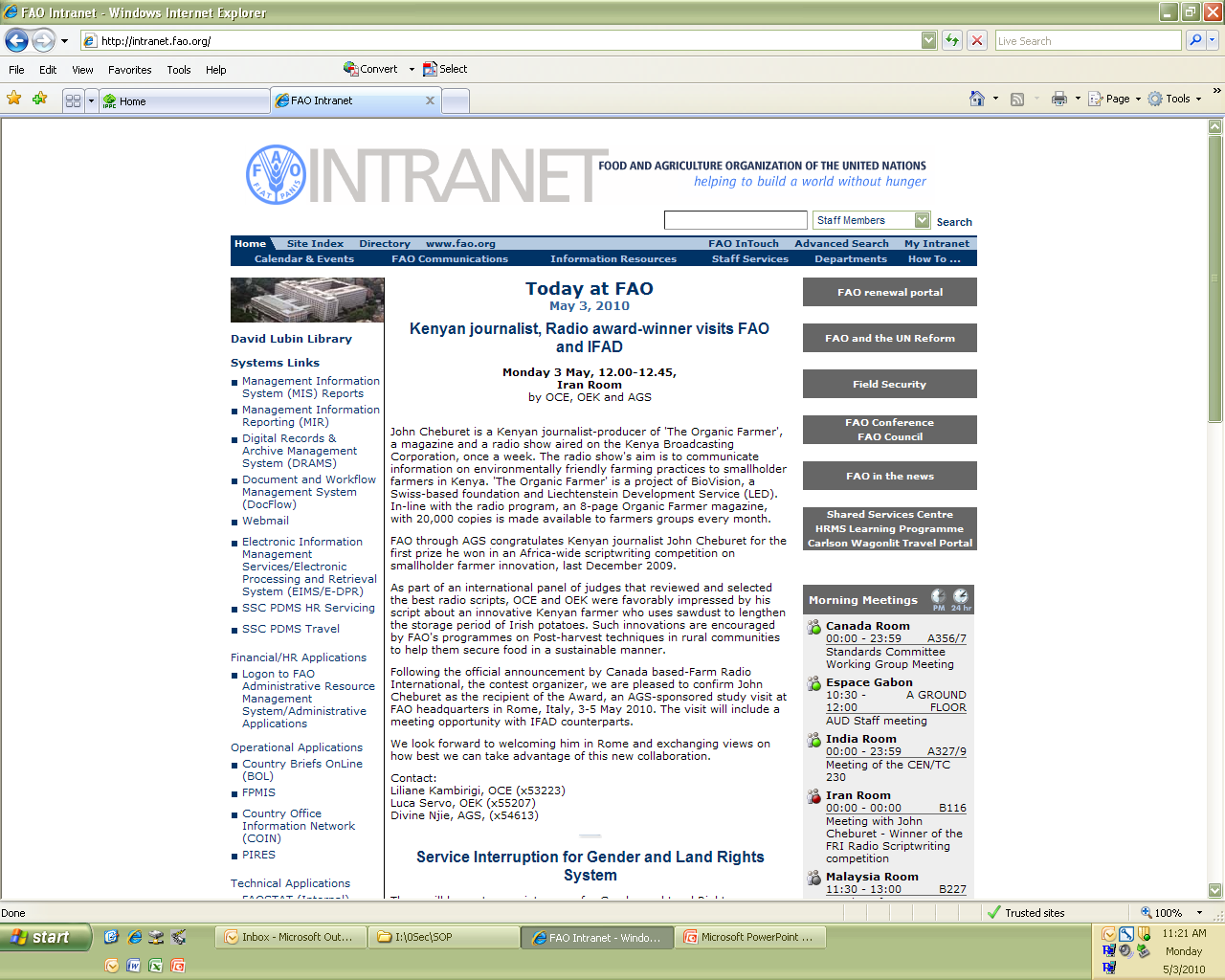 The pilot of the hub by countries with national systems will not be synchronised with the pilot by countries using the GeNS. The GeNS is likely to be developed about 6-8 months after the development of the hub. The GeNS development is contingent on evaluation of existing software. The process of evaluation takes longer to finalize than the development of the hub. It is expected that the each pilot (hub and GeNS) will conclude within 3 months of commencement. Conclusions will be finalized soon after the close of each pilot. Each component will then be adjusted, followed by additional countries invited to participate.  Current project time lineCountries with national systems to connect to the hubArgentinaAustraliaChileChinaEcuadorGuatemalaKenyaKoreaNew ZealandThe NetherlandsUSACountries to use the GeNSEgypt1GhanaSamoaSenegal1 Sri LankaCountries that will begin use of GeNS following initial implementationCountries that will begin use of GeNS following initial implementationKey tasksCurrent status/projected timingEstablish agreements with Service ProviderCompletedFinalize harmonization of fields and codes for phytosanitary data elementsNearing completionDevelop specification for GeNSNearing completionEstablishment of evaluation criteria for assessment of ASYCERDraft complete/criteria to be finalized April 2017Assessment of ASYCER (existing U.N system which may be adapted for use)May/June 2017Evaluation reportMay 2017Development of GeNS4th Quarter 2017Develop specifications for hubCompletedBuild hub3rd Quarter 2017Develop support documentation for connecting to hubLate 2nd Quarter or early 3rd Quarter 2017Develop specifications for hubCompletedBuild hub3rd Quarter 2017Develop support documentation for connecting to hubLate 2nd Quarter or early 3rd Quarter 2017Establish pilot evaluation criteriaUnderwayPilot of hub3rd or 4th Quarter 2017Pilot of GeNSEarly 2018Evaluation of hub pilot2018Evaluation of GeNS pilot2018Inventory of available toolsCompletedCapacity building/business adaptation needs assessmentProject planning underwayDevelopment of capacity development/business adaptation toolsPreliminary work underway with several countries (Ghana, Samoa and Sri Lanka)Field testing of the toolsLate 2017-2018Finalization of tools development2018Establishment of contractor to assist with assessment of business modelling optionsSelection process underwayScoping of options used by other organizations to support operation2nd  Quarter 2017Develop criteria for evaluation of costs of operation2nd  Quarter 2017Establishment of expert consultation on business modelling options assessment3rd/4th Quarter 2017Establishment of pilot evaluation criteria 3rd/4th Quarter 2017Development of options document for CPM2018